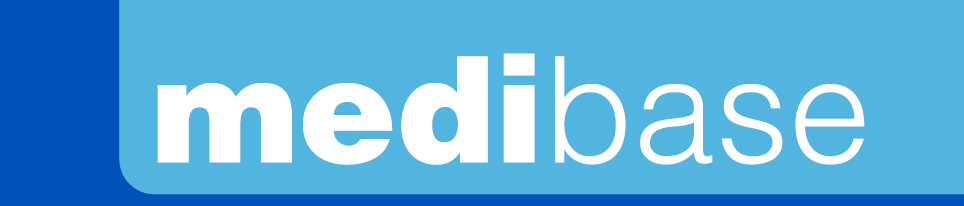 Version 1.1		                                                 Updated the 15/11/2022 by RGDesignationMini-brushesReferences3134139Product picture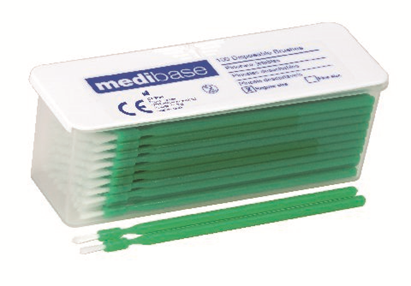 Product description Mini-brushes.Characteristics and composition  – Regular fibres for perfect application.– Length: 105 mm.– Flexible for easy access to all possible application zones.– Economical: the brushes’ high precision reduces the amount of solution to be usedPackagingBox of 100 mini-brushes. Legal informations Medical device, class: I. Manufacturer: NOVOBRUSH